UNIVERSIDADE FEDERAL DE SANTA CATARINA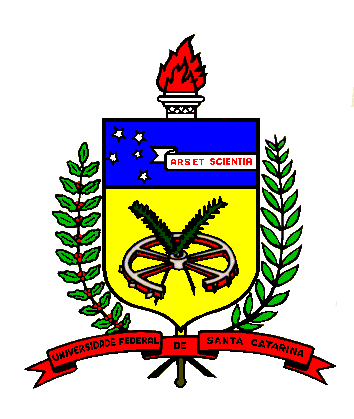 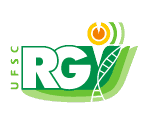 CENTRO DE CIÊNCIAS AGRÁRIASPROGRAMA DE PÓS-GRADUAÇÃO EM RECURSOS GENÉTICOS VEGETAISRodovia Admar Gonzaga, 1346 - Itacorubi - CEP 88034-001 - Florianópolis / SCTelefone +55 (48) 3721-5333 - FAX +55 (48) 3721-5335ppgrgv@contato.ufsc.br | www.rgv.ufsc.brSOLICITAÇÃO DE PRORROGAÇÃO DE PRAZO*Solicitações sem quaisquer dos documentos solicitados serão devolvidas pela secretaria do PPGRGV ou pela relatoria designada no Colegiado Delegado.Observação:- Pedidos de prorrogação devem ser remetidos à Secretaria no mínimo sessenta (60) dias antes de esgotar o prazo máximo de conclusãoFlorianópolis, _______________________________	          _______________________________       Assinatura do(a) Orientador(a)			         Assinatura do(a) EstudanteEstudanteMatrículaOrientador(a)NívelMestrado  Doutorado Prorrogação de prazo para defesa dePrazo solicitado (em meses)Prorrogação a contar a partir deAnexar à esta solicitação*JustificativaVersão atualizada do documento de defesa em questão (Projeto, Dissertação ou Tese)Cronograma atualizadoHistórico Escolar